Copy a line segment1st) Measure the length of the given line segment with your compass.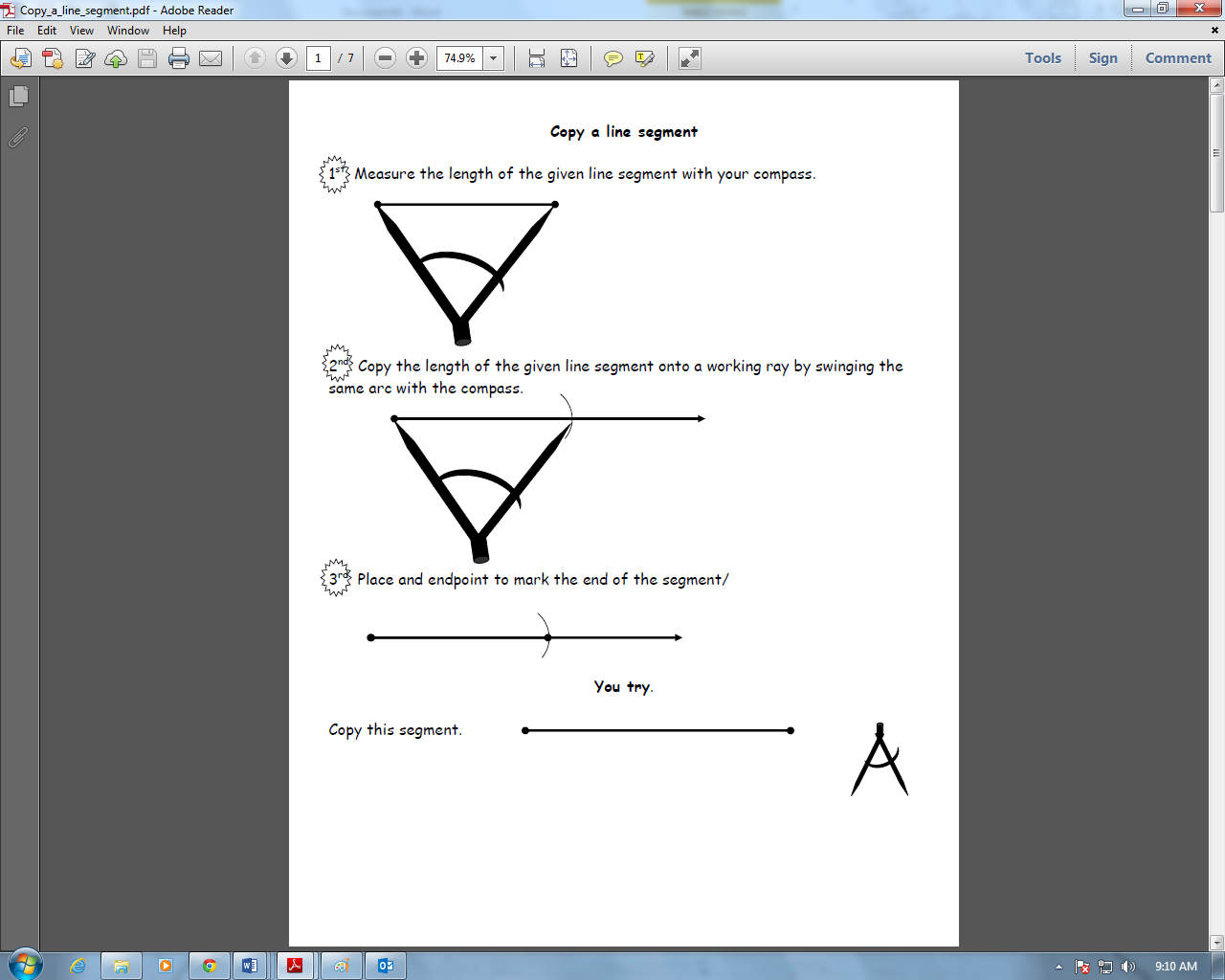 2nd) Copy the length of the given line segment onto a working ray by swinging the same arc with the compass.3rd) Place an endpoint to mark the end of the segment.  Copy an Angle1st) Swing an arc cutting both sides of the angle.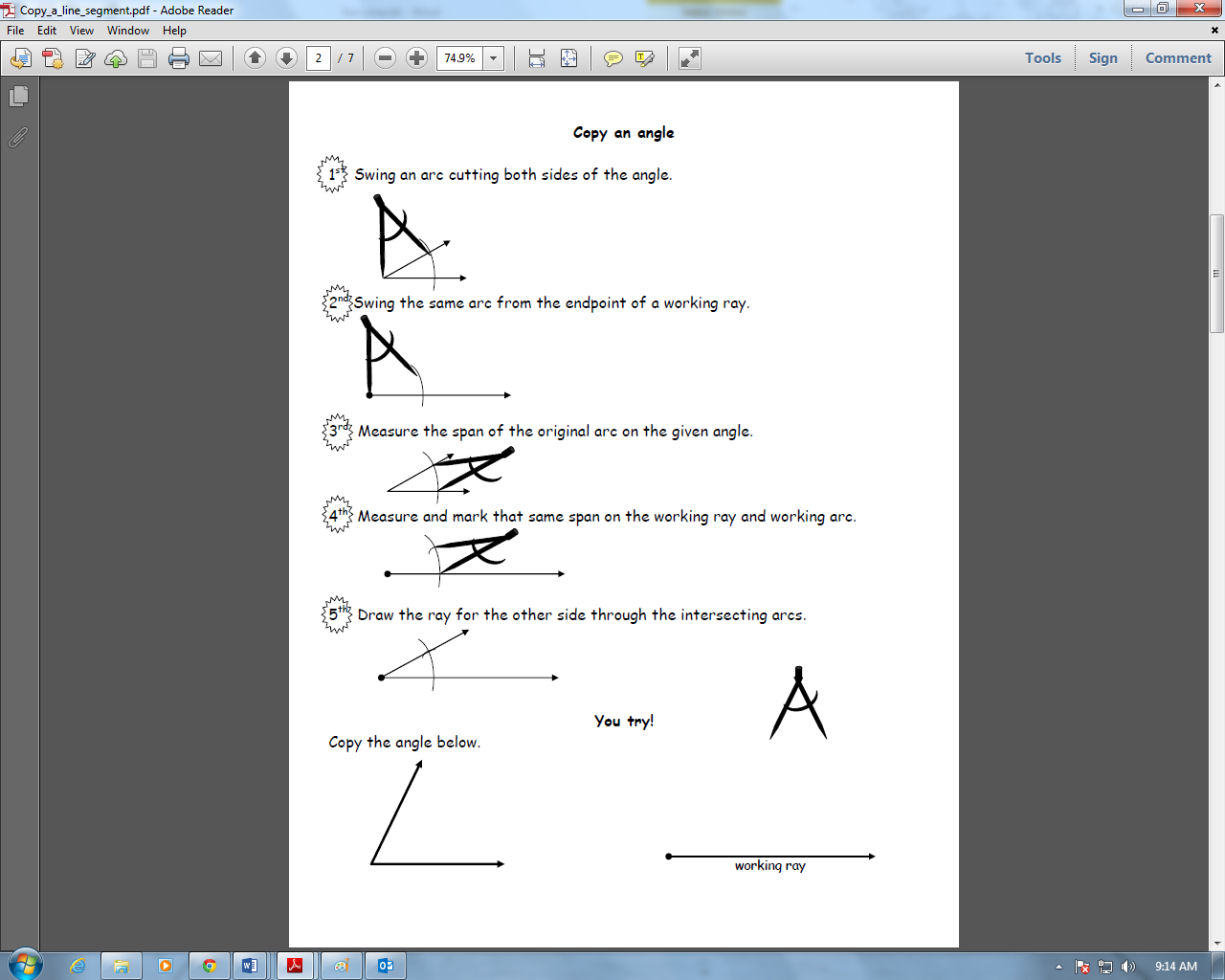 2nd) Swing the same arc from the endpoint of a working ray.3rd) Measure the span of the original arc on the given angle.4th) Measure and mark that same span on the working ray and working arc.5th) Draw the ray for the other side through the intersecting arc. Bisect a Segment1st) Set you compass at a width that is more than half the length of the segment and swing an arc above and below the segment from both endpoints. 2nd) Connect the intersections of the arcs. That segment is the bisector, and in fact, it is a perpendicular bisector. Bisect an Angle1st) Swing an arc that cuts both sides of the angle.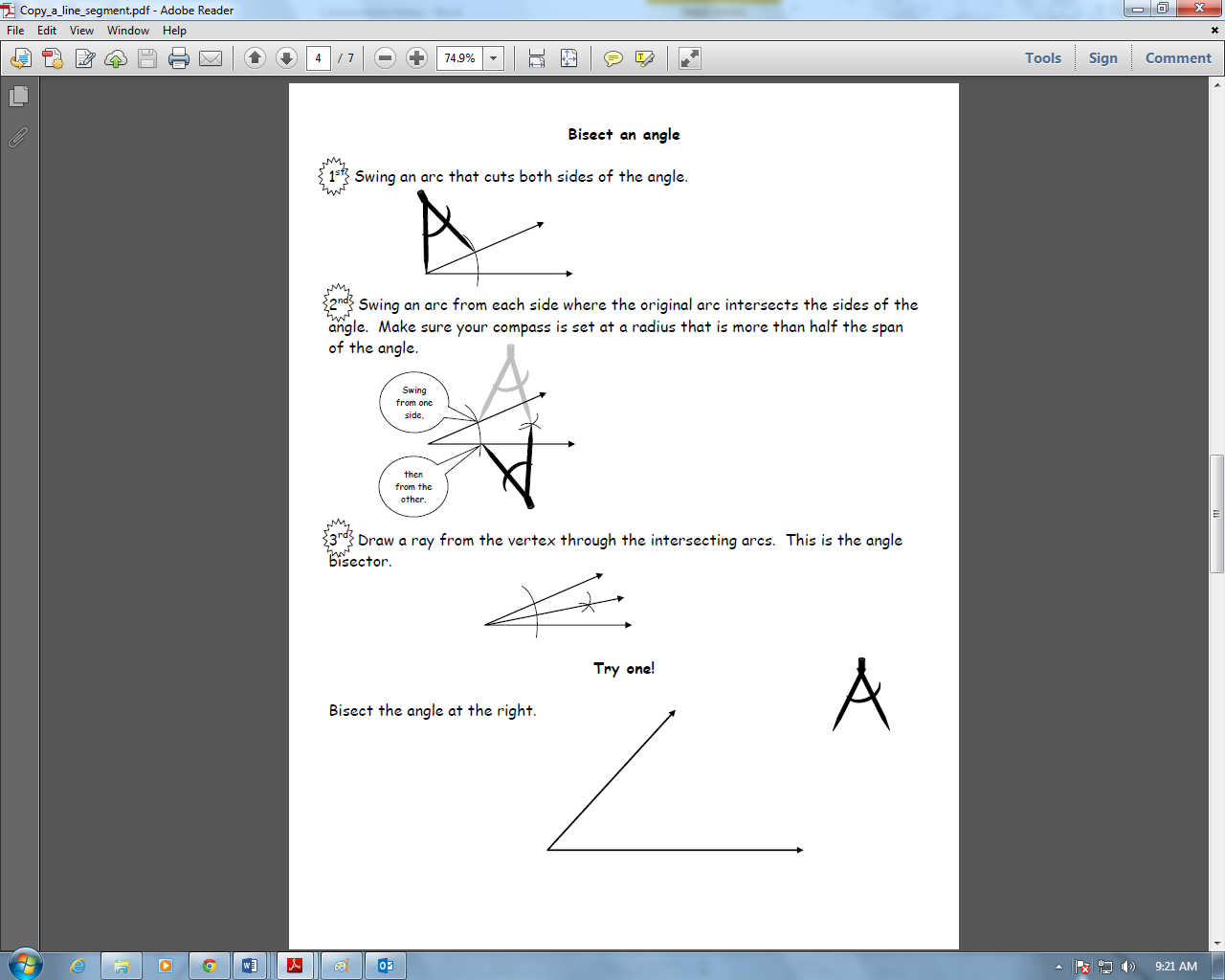 2nd) Swing an arc from each side where the original arc intersects the sides of the angle. Make sure you compass is set at a radius that is more than half the span of the angle3rd. Draw a ray from the vertex through the intersecting arcs. This is the angle bisector.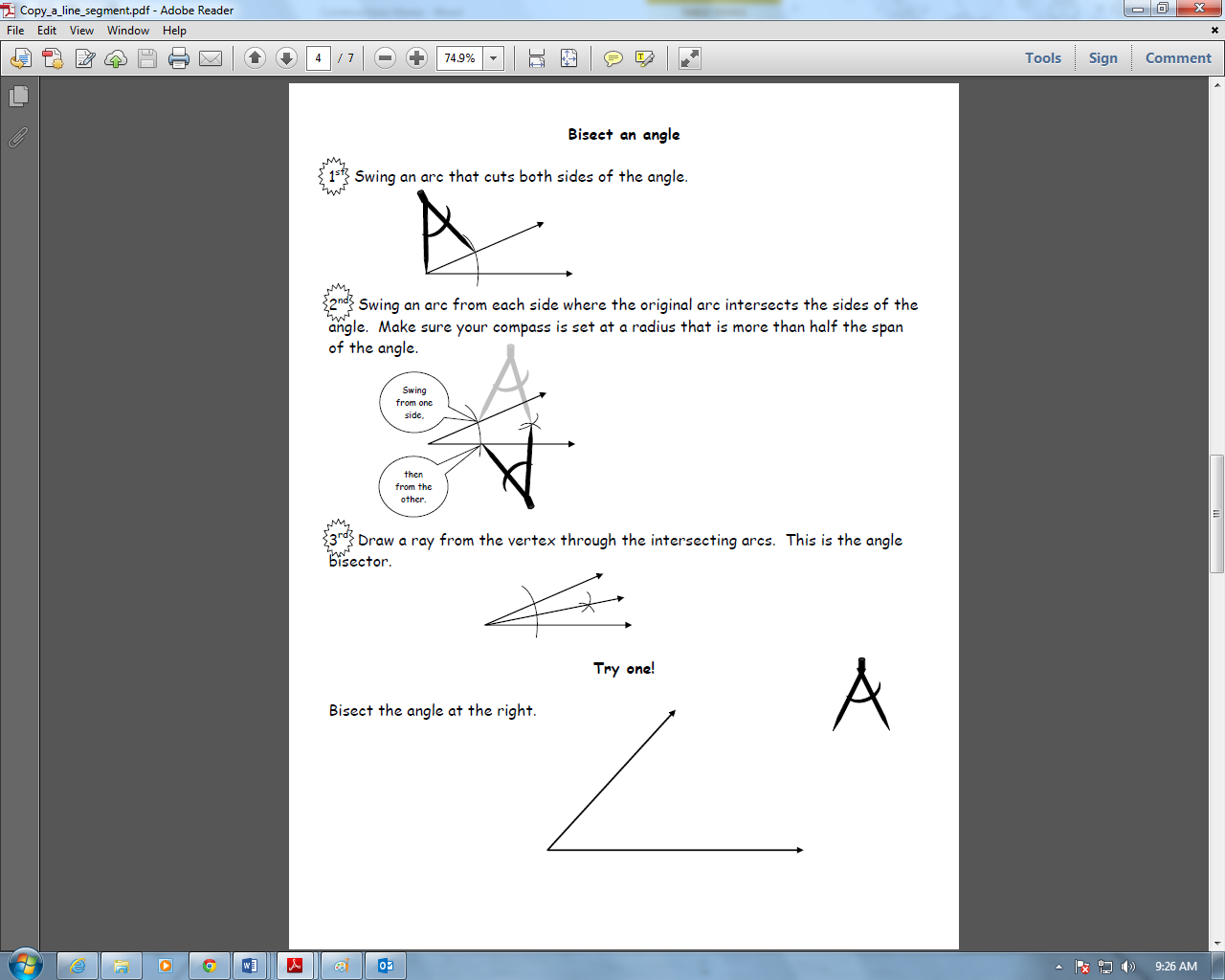 You try…   Copy this segment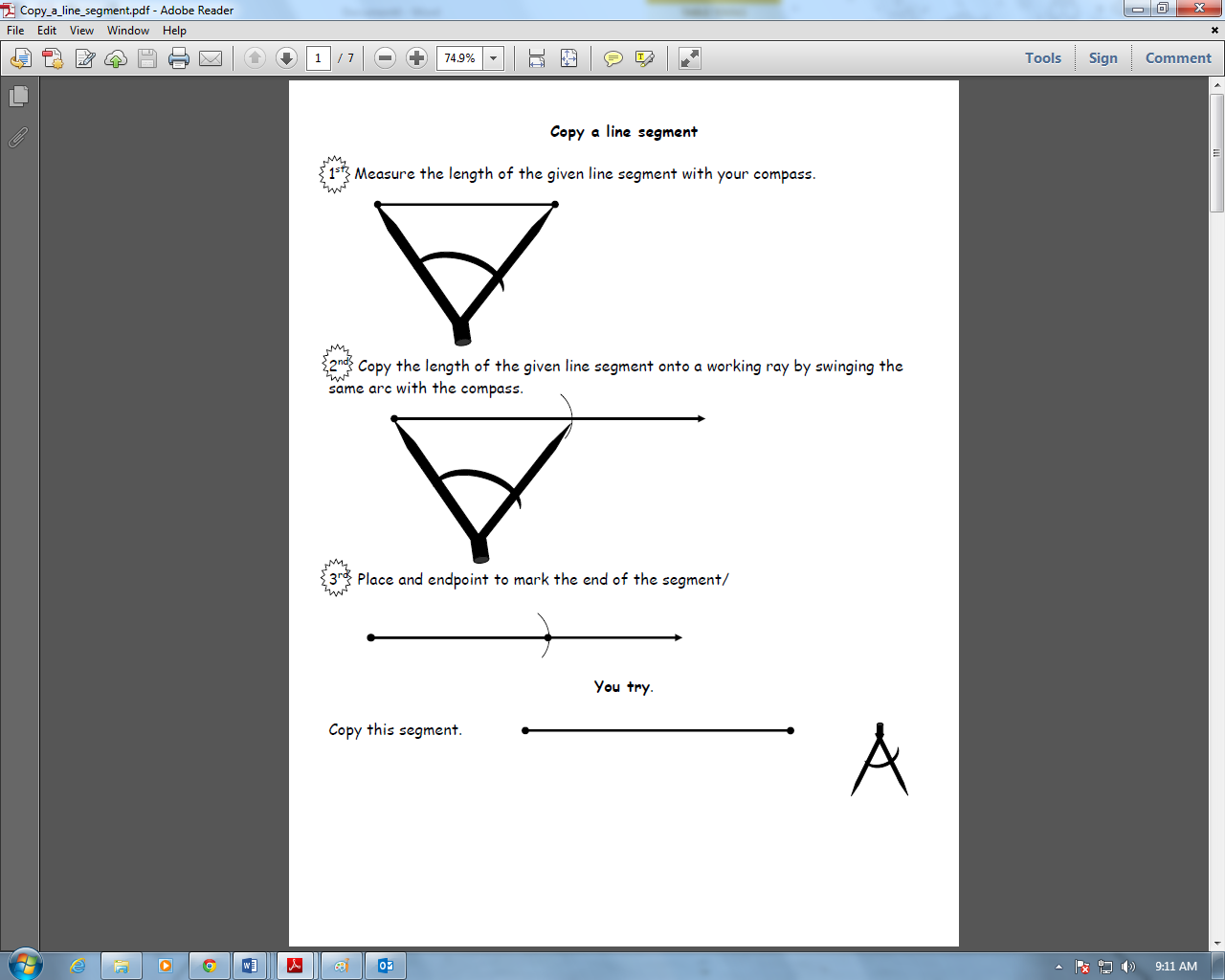 You try…   Copy this Angle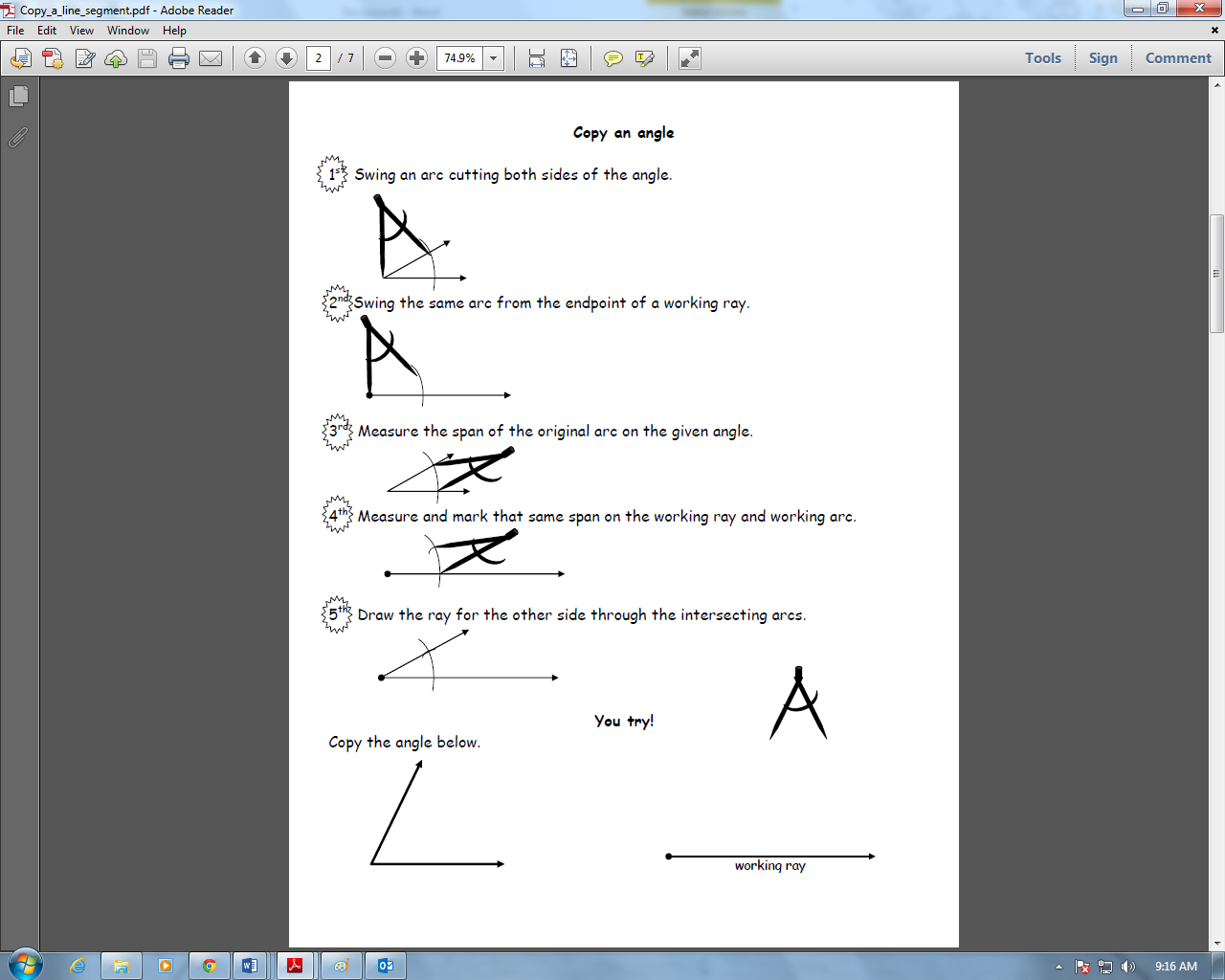 You try…   Bisect this Segment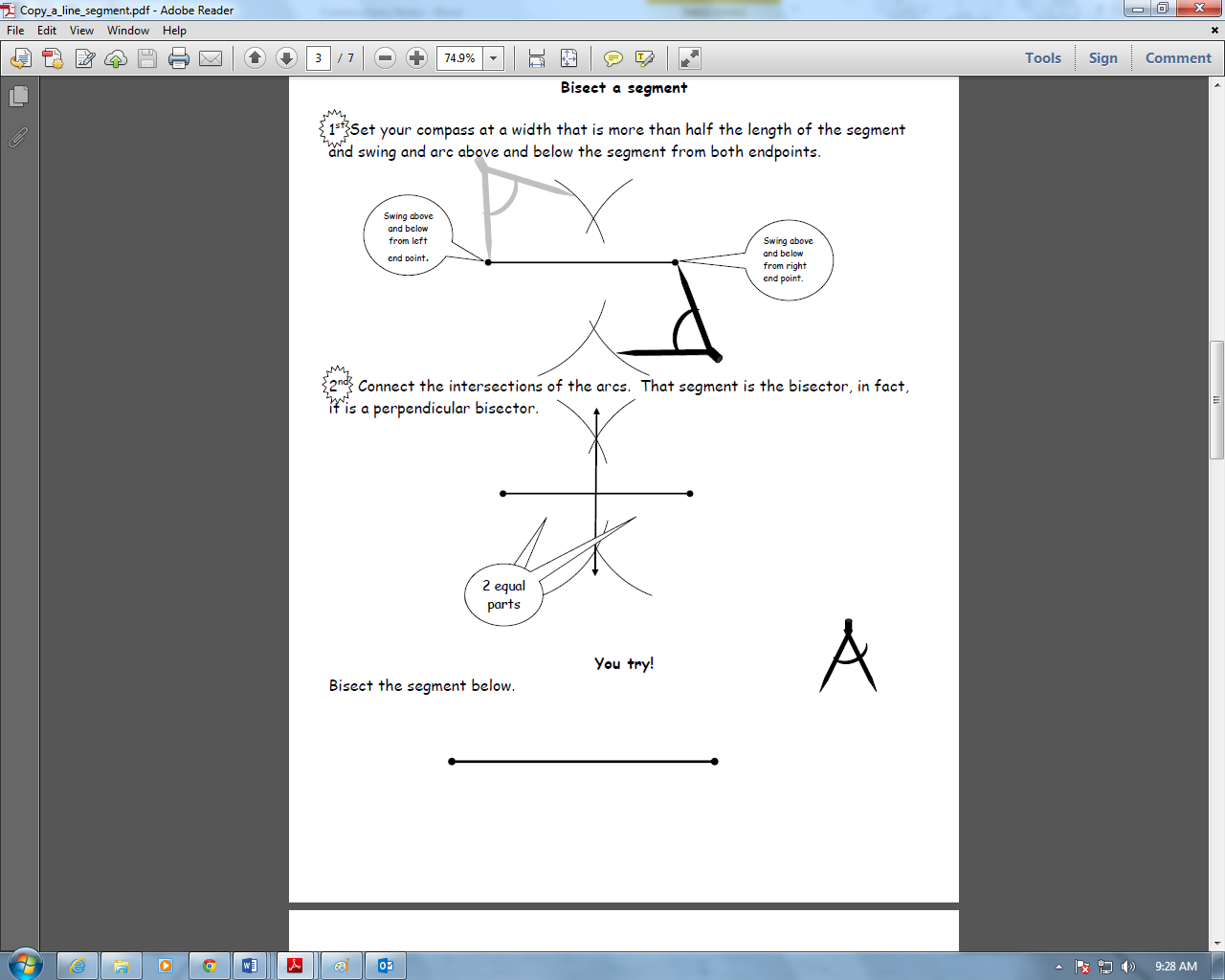 You try…   Bisect this Angle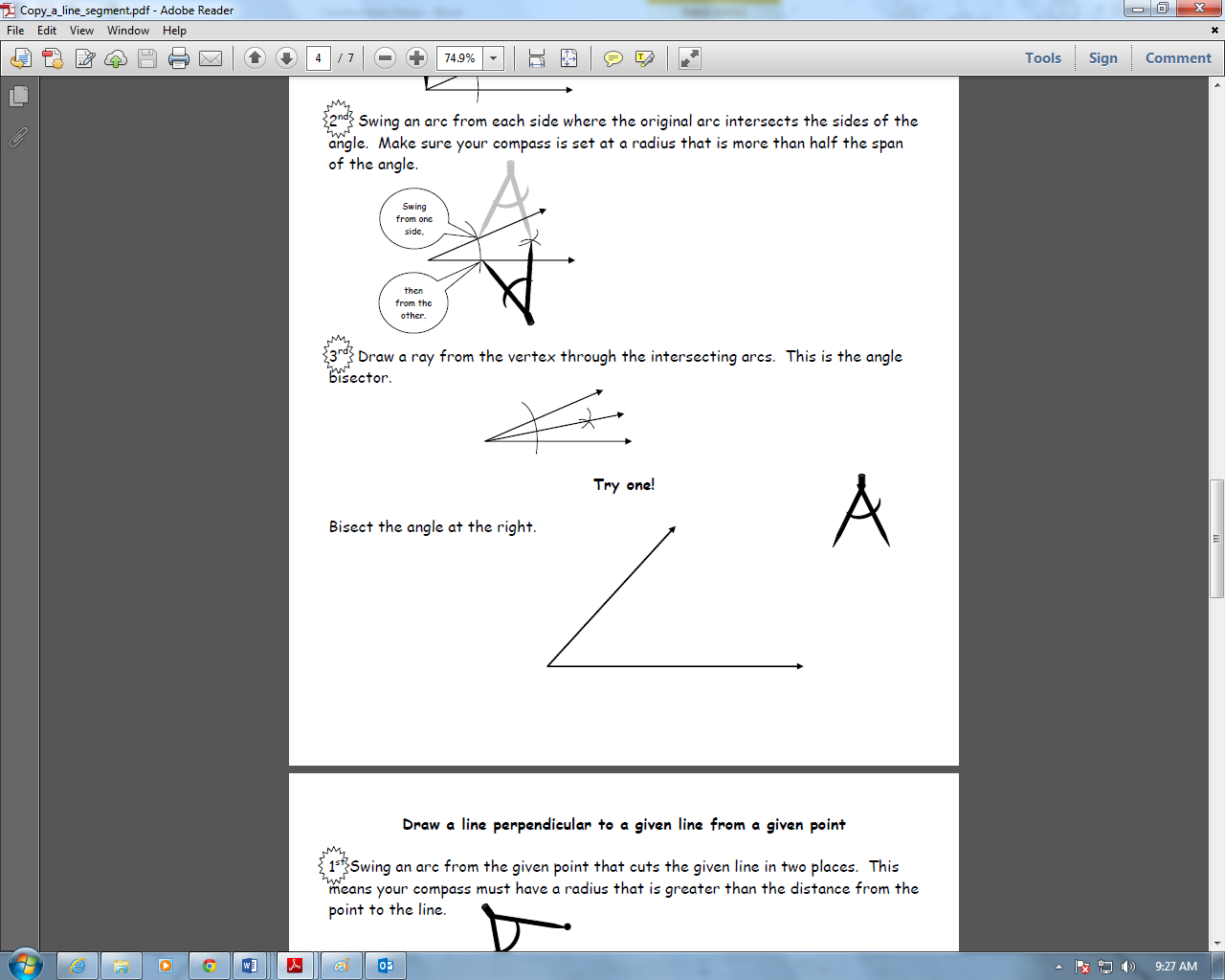 